First Name of Application CV No 1650450Whatsapp Mobile: +971504753686 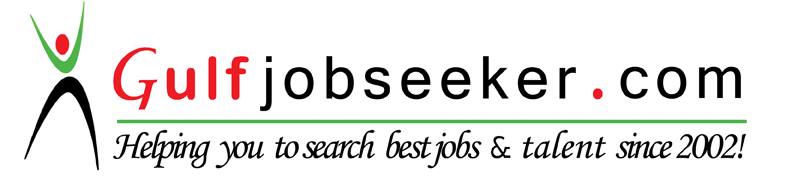 To get contact details of this candidate Purchase our CV Database Access on this link.http://www.gulfjobseeker.com/employer/services/buycvdatabase.php Career Objective:To use my skills and thereby to promote a positive atmosphere, and higher quality of communication. Seeking a challenging and responsible position to use my abilities and experience effectively and efficiently. I also have acquisition for learning and developing new skills.Work Experience:2013- Present		: High School TeacherName of institution	: Milagres Eng. Med. School, Udupi District, Karnataka, IndiaAdministrated curriculum for 5th and 6th grade students. Developed lesson plans and instructed major subject areas including English, social studies. Assessed student abilities and evaluated their performance. Conducted parent-teacher conferences to provide parents with student development reports. Organized and supported inter class painting and dance competition.2012-2013		: Elementary Teacher.Name of institution	: Carmel Convent School, Mandya District Karnataka, India.Taught for 2nd grade and 4th grade students.Developed lesson plans and supported students in developing reading and writing skills.Responsible for providing students moral and psychological support in their studies2011-2012		: High School Teacher.Name of institution	: St .Lawrence Eng. Med. School. Udupi District Karnataka, India.I was working as a pert time teacher for a period of six months and I developed lesson plans and instructed social studies subject for 8th grade students.Education:2005-2007: HSC from St. Mary’s P.U.  College, Shriva.2004-2005: SSLC from Karnataka Secondary Education Examination Board, Don Bosco High School, Shirva.Technical Skills:Software Skills	: Diploma in Computer Application includes basic    	   Microsoft Office Programs, Internet.Office Management and Administration	: Includes Short hand writing, Human Resource     Administration.Achievements:Organized N.S.S Annual Camps and attained the District Rally and Camps.Played volley ball match for district levels.Exhibited College level Drawings and Craft Items.Participated in inter College drama competition.I have taken the Scout boys to the District level campuri held in Mangalore District.Personal Details:Nationality.                      : IndianReligion.                          : ChristianDate of Birth.                   : 31st October 1989Marital status		 : MarriedLanguages known	: Fluent in written and spoken English and Hindi		InstitutionUniversityYear of passingPercentageHigher Primary SchoolSt. Josephs Convent Girls High school Mandya.State Board, Karnataka.2004-200568.80%Pre University CourseLawrence Junior College,MoodubelleState Board, Karnataka.2006-200771%B.ASt Mary’s college. Shirva.Mangalore University.2009-201063.98%B.Ed.St Ann’s college of Education (Autonomous) Mangalore.Mangalore University.2010-201171%M.A (Political Science)K.S.O.U Mysore Open University.Mysore Open University.2013-201449.3%Hindi VidwanKarnataka Hindi Prachar Samithi Bangalore.2012-2013